List of Supplemental figures and Tables in the Manuscript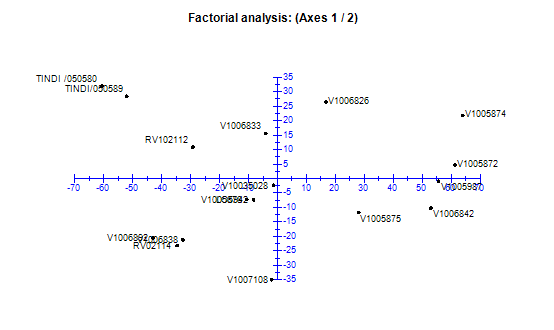 Supplemental Fig. S1.  Fraction analysis presentation of the African tomato landraces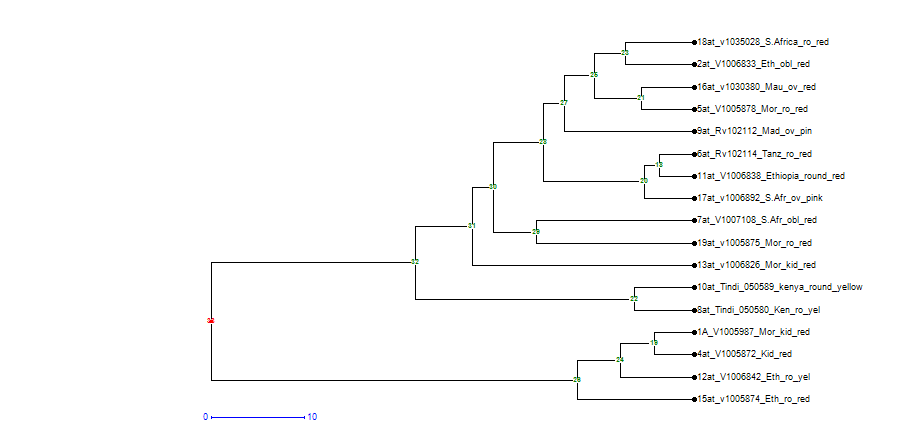 Fig S2. Dendogram showing how the 17 African tomato clustered when subjected to the Darwin’s 6 software (p < 0.05)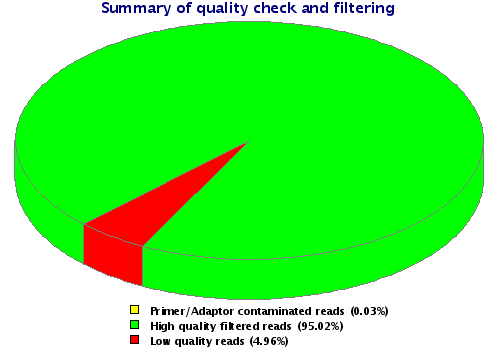  Fig. S3 Pie chart representation of the quality of the raw reads before filtering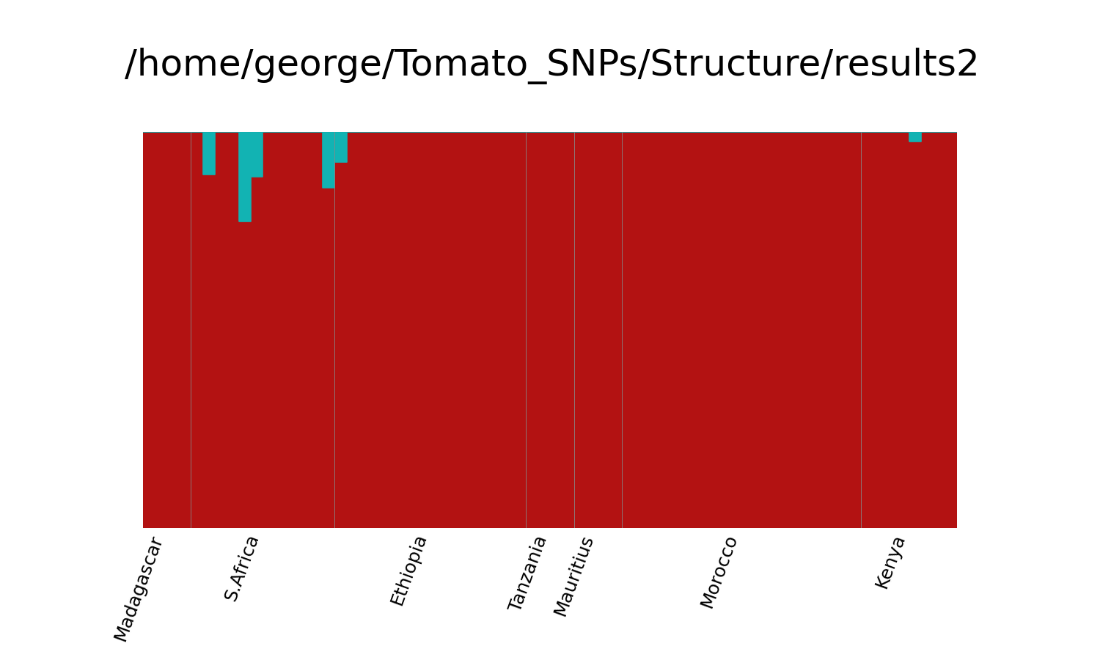  Fig.S4. Population admixture among the 17 African tomato landraces Table S1.  Principal component analysis of the quantitative traits ( p < 0.05)Table S2. Simple matrix correlation of the phenotypic traits (p < 0.01)Key: SC- stem colour, LBL- leaf blade length, LW- leaf width, LL- leaf length, LVC- leaf vein colour, LBC- leaf blade colour, PC- petiole colour, PH – plant height , PW – plant width at flowering, PN – petal umbers , IH- internode height , FH- number of flower heads, FC- Flower colour, SHC- fruit shoulder colour, FSH – fruit shape, FL- fruit length, FW- fruit width, FT- fruit texture, FY- fruit yield.Table S3. Diversity index (H´) values explaining the genetic diversity of the landraces based on qualitative traits. Table S4. Differential expressed genes at specific fruit development stageQuantitative parameters PC1PC2PC3PC4PC5PC6PC7Flower heads0.07258-0.408140.090850.112230.03030.042670.14039Fruit length0.414110.231250.11139-0.107330.052750.021690.03877Fruit mass-0.383720.245840.19038-0.183980.08386-0.062750.04988Fruit texture-0.297950.12817-0.03516 0.054230.198270.115120.07797Fruit width0.41417-0.210530.17539-0.145870.060990.02006-0.02095Internode height0.21518-0.03836-0.0615 0.05328-0.0867-0.17874-0.59779Leaf length0.719810.11673-0.44241 0.151170.18627-0.270050.21874Leaf width0.121140.12054-0.45903 0.14075-0.0819-0.398290.23909Plant height 0.10945-0.408550.0698 0.20491-0.0913-0.013890.22363Plant width0.18552-0.247530.045620.08003-0.20330.334550.22363% Variation 20.8911.639.547.926.756.165.52Cumulative % variation 20.8932.6242.1650.0856.8362.9968.51SCLBLLWLLLVCLBCPCPHPWPNIHFHFCSHCFSHFLFWFTFYSC1LBL-0.271LW-0.10.721LL0.0550.2240.1991LVC0.259-0.10.079-0.051LBC-0.110.110.0750.0650.221PC0.104-0.23-0.160.1120.390.481PH-0.03-0.14-0.14-0.2-0-0.05-0.141PW-0.090.010.147-0.27-0-0.06-0.140.4461PN-0.15-0.08-0.16-0.11-0.10.020.2150.1870.26191IH-0.340.2260.1050.005-0.20.250.1740.1170.14450.1581FH-0.01-0.2-0.16-0.320.08-0.25-0.10.3770.18670.161-0.121FC0.192-0.18-0.230.0550.16-0.060.056-0.241-0.299-0.13-0.29-0.211SHC0.106-0.26-0.24-0.010.14-0.070.153-0.172-0.169-0.02-0.1-0.160.7611FSH-0.020.061-0.06-0.05-0.10.030.107-0.0640.26940.1570.351-0.04-0.08-0.111FL-0.190.2580.182-0.040.070.170.044-0.020.22090.1040.175-0.01-0.39-0.30.19281FW-0.310.2520.091-0.2-0.10.2-0.070.1120.23020.3420.3610.05-0.32-0.220.35330.641FT0.109-0.06-0.060.2190.10.040.159-0.217-0.293-0.16-0.29-0.20.3520.21-0.2724-0.23-0.391FY-0.280.1750.446-0.17-0.10.1-0.09-0.0030.2290.2640.2710.044-0.23-0.040.35390.650.93-0.371Qualitative traitsGenetic index (h’)Fruit colour0.99Fruit shape0.99Fruit texture0.99Leaf base shape0.99Leaf blade colour0.99Petiole colour0.99Stem colour0.98Vein colour0.97Total diversity 7.89Average genetic index (h’)0.99AccessionDifferentially expressed genesBefore fruiting Mature greenMature breakerMature redV10059874,000102523V10068334,640329100V10058722,78755100V10058787,0653307114RV1021143,586299311V100710810,16135782817TINDI 0505809,26924512143RV1021127,1255700029TINDI 0505897,37417936021V100683813,0285542786V100684211,85448335110V100682611,5154093605V100587411,03333649139V10303808,2754713620V10068929,538338503V10350288,513108474V100587511,1465011932